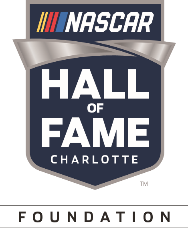 NASCAR Hall of Fame FoundationEducation Field Trip Scholarship ApplicationPlease review the NASCAR Hall of Fame Foundation Scholarship Application Procedure document available online at www.nascarhallfoundation.orgPlease ensure you are submitting this application within one of the two open application windows:August 1st – September 30th for Fall/Winter education workshopsJanuary 1st – February 28th for Spring education workshopsGeneral InformationName of School_________________________________________________________________________________School Address_________________________________________________________________________________Teacher Name__________________________________________________________________________________Email Address__________________________________________________________________________________Phone Number__________________________________________________________________________________Administrator/Principal Name_______________________________________________________________________	School Treasurer’s name and email____________________________________________________________Grade Level(s)___________________________________________________________________________________School District Name______________________________________________________________________________School District’s Title I Program Administrator____________________________________________________Title I Administrator’s Email Address & Phone Number_____________________________________________Percentage of school’s economically disadvantaged students*_______________________________________Number of Students Expected to Attend Field Trip_______________________________________________________Scholarships will be awarded based on the actual number of students who attend the NHOF Education Workshop*The school’s economically disadvantaged student percentage for scholarship eligibility will based on Title I, Free & Reduced Lunch data, Community Eligibility Program (CEP) data and/or other legally recognized measures of poverty.	My school is a: 		__Public School		__Charter School		__Private SchoolTeaching Relevance and ConnectionPlease describe what standard of learning and/or unit a field trip and workshop at the NASCAR Hall of Fame will complement.  (Review NASCAR Hall of Fame Education Catalog)What real-world problem are you trying to solve?  What project-based learning goal are you trying to address?  What careers will students examine as part of the learning objectives for this field experience?Length of Unit (days/weeks)______________________________________________________________________Anticipated Start Date___________________________________________________________________________Anticipated Completion Date______________________________________________________________________How did you hear about the NHOF Foundation scholarships?____________________________________________Statement of Commitment: Post-Field Trip/Teaching UnitI acknowledge that receipt of scholarship funds is for exclusive use of a learning experience at the NASCAR Hall of Fame (specifically to assist with the cost of admission and workshop fees).  As part of the students’ experiences, I will integrate their discovery and learning experience from the Hall into a curriculum unit at the school.   Additionally, I understand that the NASCAR Hall of Fame Education Department will follow up with me (via email or phone), and I will be required to demonstrate how the unit was completed.  I will share documentation of these results as part of receipt of scholarship funds.*Teacher Signature_________________________________________________________________________________Date_____________________________________________________________________________________Principal Signature_________________________________________________________________________________	Date______________________________________________________________________________________Applicant understands that submitting a scholarship application does not guarantee a scholarship award.Please submit to the NASCAR Hall of Fame Foundation:  nhoffoundation@nascarhall.com *In compliance with the Federal Educational Right to Privacy Act (FERPA), please do not include any images or personally identifiable student information without the express written permission of the parents/guardians of said students.  